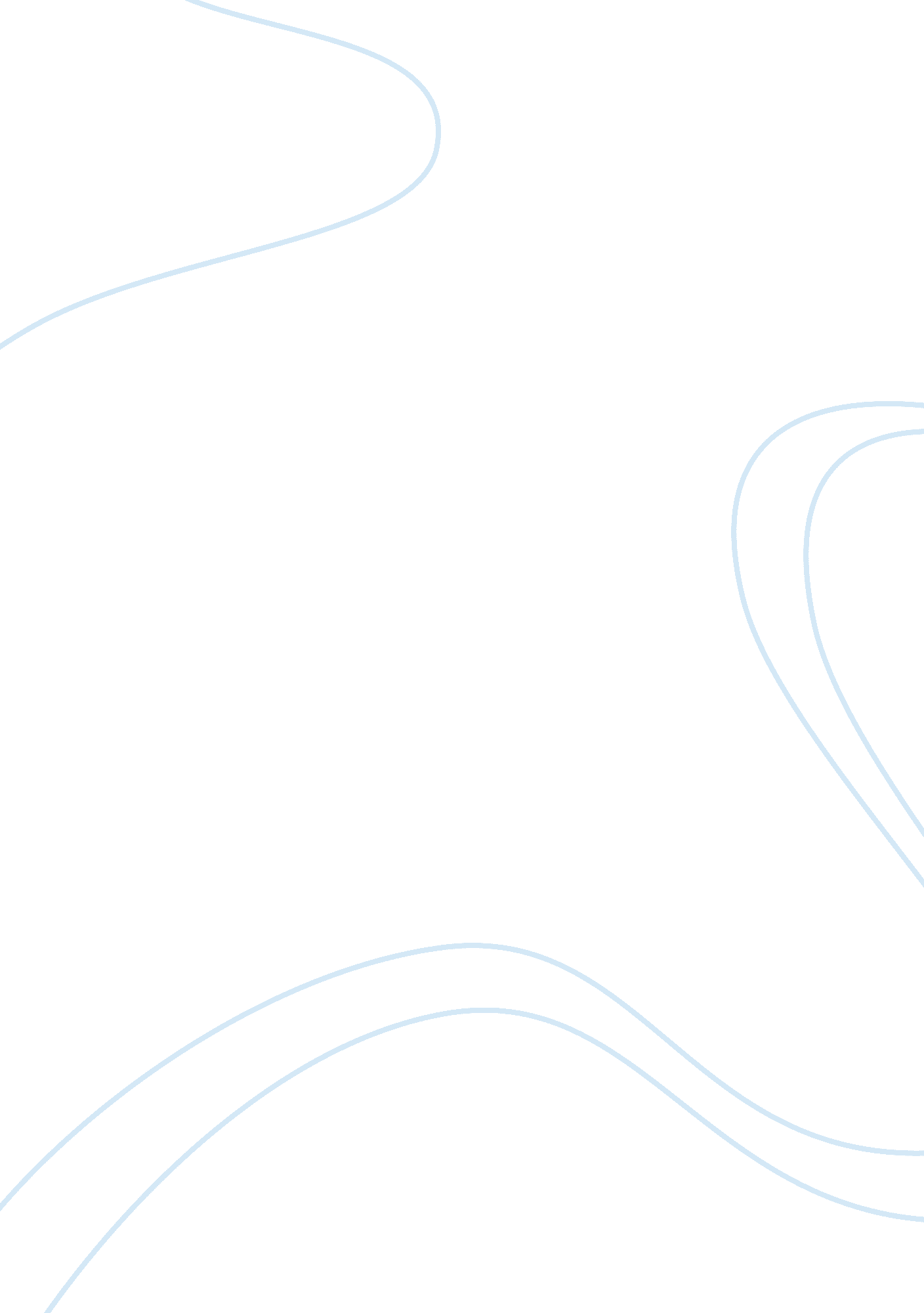 Case writing assignment oneSociology, Communication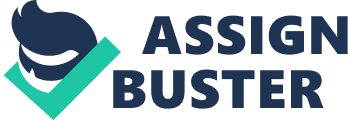 Case Writing Assignment One This paper aims at identifying the communication problems facing BP, pointing out the concerns the key stakeholders may have, and discussing the steps that BP should use to deal with the key stakeholders. The main communication problem facing BP is failure to satisfy their stakeholders, the pubic, and the U. S. government. With each failure to stem the flow, BP’s communication problem makes the situation worse; BP becomes the target of criticism from all quarters. The cause of the communication problem is their poor immediate and transparent crisis response. Their words attempt to show their understanding of how awful the situation is, their sorrow for what happened; but they failed to give timely and convincing answers of how much oil had leaked, how long until the leak is stopped, and what is happening. Everyone knows how bad the incident is, BP didn’t tell what people really want to know. The symptoms of BP’s communication problems are reflected by great losses of its reputation, trust, credibility, and share price. Key stakeholder group one, the U. S. government. Its concerns are what steps BP is going to take to stem the flow, what commitments BP is prepared to make to compensate for the spill. Key stakeholder group two, the general public. Their concerns are what is happening now, how this incident will affect the environment, and how long it will take to stem the flow. To communicate with the U. S. government, BP should use its CEO, Mr. Hayward, to be the sender, because he is responsible for the incident, and he is in charge of the company. Mr. Hayward should detail his messages, explain why this incident happened, what steps BP is going to take to stem the flow, how BP will compensate for the spill, and how he will implement his plans. Mr. Hayward should communicate with the receiver, the President of the United States, by having a private meeting. Face-to-face meeting is easier than any other channels for both sender and receiver to exchange information efficiently. To build in opportunities for the U. S. government to provide feedback, Mr. Hayward should ask the President to set up a special monitoring group, which supervises all the clean-up work, and reports the rate of progress. To communicate with the public, BP still should use its CEO, Mr. Hayward to deliver the messages, to be the sender. He needs to deliver accurate, credible and honest information through various media. By setting up twitter accounts, facebook pages, and official websites, BP is able to relay accurate and timely information to the public. The information includes the current situation in the Gulf of Mexico, and states only what BP can confirm. Opportunities for receivers to provide feedback are given, people can post comments on their twitter, facebook pages, or websites, inquire about what is going on. To sum up, firstly, BP should have anticipated and prepared for a crisis plan. Secondly, when a crisis happens, it is necessary to express concern and empathy for those affected by the situation, but that is not enough; BP should have shown the public they had made a resolution to solve the problem, what steps they were going to take, how soon they would get things done. Finally, everything should be transparent, accurate, and honest. 